I. Nazwa oraz adres ZamawiającegoSzpital Wielospecjalistyczny im. dr. L. Błażka w Inowrocławiuul. Poznańska 97, 88-100 Inowrocławtel. 52 35 45 587 Godziny pracy: 700-1500 od poniedziałku do piątku.Adres strony internetowej: www.bip.pszozino.lo.pl II. Tryb udzielenia zamówienia.Niniejsze postępowanie prowadzone jest w trybie przetargu nieograniczonego na podstawie art. 39 i nast. ustawy z dnia 29 stycznia 2004 r. Prawo Zamówień Publicznych zwanej dalej „ustawą PZP”.W zakresie nieuregulowanym niniejszą Specyfikacją Istotnych Warunków Zamówienia, zwaną dalej „SIWZ”, zastosowanie mają przepisy ustawy PZP. Wartość zamówienia przekracza równowartość kwoty określonej w przepisach wykonawczych wydanych na podstawie art. 11 ust. 8 ustawy PZP. III. Opis przedmiotu zamówienia.Przedmiotem zamówienia jest dostawa implantów ortopedycznych dla  Szpitala Wielospecjalistycznego im dra L. Błażka w Inowrocławiu.Szczegółowy opis przedmiotu zamówienia stanowi Załącznik nr 2 do SIWZ.Wykonawca zobowiązany jest zrealizować zamówienie na zasadach i warunkach opisanych we wzorze umowy stanowiącym Załącznik nr 4 do SIWZ.       4. Wspólny Słownik Zamówień CPV: 33183100       5. Zamawiający dopuszcza możliwość składania ofert częściowych.a) Przedmiot zamówienia został podzielony i opisany w 8  częściachb) Każda część zamówienia określona będzie dalej w SIWZ mianem - „ PAKIET”, który został oznaczony w dokumentacji jako Pakiet od nr 1,2,3,4,5,6,7,8c) Każdy z pakietów stanowi odrębny przedmiot zamówienia.d) Zakres i wielkość każdego pakietu została przedstawiona szczegółowo w:formularzach asortymentowo – cenowych , oznaczonych i opisanych w SIWZ jako Załącznik nr 2 , w których szczegółowo podano wymagany asortyment, g)Wykonawca dopuszcza zmiany asortymentowe w pakietach w ramach ogólnej kwoty kontraktu.h) Zamawiający dopuszcza składanie ofert na jedną , więcej części jak również na całość zamówienia. i)Ilości podane w Załączniku nr 2 stanowią szacunkowe zużycie roczne i mogą ulec zmniejszeniu do 20% niewykorzystanej ilości, nie stanowiąc zobowiązania Zamawiającego do jej pełnej realizacji, ani też podstawy do dochodzenia przez Wykonawcę roszczeń odszkodowawczych z tytułu niewykorzystania maksymalnej wartości zamówienia.j) Zamawiający może zmienić ilości poszczególnego asortymentu w granicach kwoty danego pakietu.k)Czas trwania realizacji zamówienia określony na 12 miesięcy może ulec przedłużeniu przez Zamawiającego w przypadku, gdy Zamawiający nie wykorzystał ilości asortymentu określonego przedmiotem umowy. l)Zamówienie może być realizowane w ramach wybranego Zadania, kilku zadań bądź dla całości zamówienia. ł)Oferowane produkty muszą posiadać wymagane świadectwa dopuszczenia do stosowania w publicznej służbie zdrowia. 6. Zamawiający nie dopuszcza możliwości składania ofert wariantowych.7. Zamawiający nie przewiduje możliwości udzielenie zamówień, o których mowa w   art. 67             ust. 1 pkt 6 / 7 8. Zamawiający nie zastrzega obowiązku osobistego wykonania przez wykonawcę prac     związanych z przedmiotem zamówienia.Uwaga!W zakresie pakietu nr 1:Zamawiający oczekuje utworzenia w bloku operacyjnym depozytu implantów w ilościach ustalonych z Kierownikiem Bloku operacyjnego. Zamawiający zobowiązuje sprzedającego do użyczenia na czas trwania umowy zestawu narzędzi do operacji artroskopowych w obrębie stawu barkowegoW zakresie pakietu nr 2:Zamawiający oczekuje utworzenia w bloku operacyjnym depozytu implantów w ilościach ustalonych z Kierownikiem Bloku operacyjnego. Dodatkowo przekaże  bezpłatnie w użyczenie narzędzia:
Starter do śrub Biorci, rozmiar 7mm
Starter do śrub Biorci, rozmiar 8mm
Starter do śrub Biorci, rozmiar 9mm
Śrubokręt do śrub Biorci
Wiertło do kotwic 1.7mm
Prowadnica do wiertła kotwicy 1.7mm
Obturator do prowadnicy wiertła kotwicy 1.7mmW zakresie pakietu nr 3:Zamawiający oczekuje utworzenia w bloku operacyjnym depozytu implantów w ilościach ustalonych z Kierownikiem Bloku operacyjnego. Zamawiający zobowiązuje sprzedającego do użyczenia na czas trwania umowy zestawów narzędzi do implantacji W zakresie pakietu nr 4:Zamawiający oczekuje utworzenia w bloku operacyjnym depozytu implantów w ilościach ustalonych z Kierownikiem Bloku operacyjnego. Dodatkowo zobowiązuje się przekazać w bezpłatne użyczenie narzędzia do implantacji.W zakresie pakietu nr 6:Zamawiający oczekuje utworzenia w bloku operacyjnym depozytu implantów w ilościach ustalonych z Kierownikiem Bloku operacyjnego. Zamawiający zobowiązuje sprzedającego do użyczenia na czas trwania umowy zestawów narzędzi.W zakresie pakietu nr 7:Zamawiający oczekuje utworzenia w bloku operacyjnym depozytu implantów w ilościach ustalonych z Kierownikiem Bloku operacyjnego. Zamawiający zobowiązuje sprzedającego do użyczenia na czas trwania umowy zestawu narzędzi do operacji artroskopowych w obrębie stawu barkowego.W zakresie pakietu nr 8:Zamawiający oczekuje utworzenia w bloku operacyjnym depozytu implantów w ilościach ustalonych z Kierownikiem Bloku operacyjnego.W zakresie pakietu nr 5 depozyt implantów nie obowiązuje.Sprzedający w ramach pierwszej dostawy zobowiązuje się dostarczyć pełen asortyment wszczepów. Zużyte wszczepy będą uzupełniane w ciągu max.2 dni roboczych.Po zawarciu umowy na Wykonawcy spoczywa obowiązek bezpłatnego przeprowadzenia szkolenia dla personelu medycznego z zakresu wyrobów będących przedmiotem zamówienia w wymiarze czasu wystarczającym do uzyskania przez personel wymaganych umiejętności.Termin wykonania zamówienia.a)Sukcesywna dostawa implantów ortopedycznych wg bieżących zamówień Szpitala Wielospecjalistycznego im dr Ludwika Błażka, w okresie 12 miesięcy od dnia podpisania umowy.b)Termin realizacji bieżącego zamówienia – maksymalnie 2 dni robocze c)Miejsce realizacji zamówienia:  Szpital Wielospecjalistyczny im. dr Ludwika Błażka w Inowrocławiu, ul. Poznańska 97.V. Warunki udziału w postępowaniu.O udzielenie zamówienia mogą ubiegać się Wykonawcy, którzy: nie podlegają wykluczeniu;spełniają warunki udziału w postępowaniu dotyczące:zdolności technicznej lub zawodowej - Wykonawca spełni warunek jeżeli wykaże, że:w okresie ostatnich 3 lat przed upływem terminu składania ofert albo wniosków o dopuszczenie do udziału w postępowaniu, a jeżeli okres prowadzenia działalności jest krótszy – w tym okresie, zrealizował co najmniej dwie dostawy implantów ortopedycznych ( w tym minimum jedna dostawa o wartości min. 100.000 zł netto)Zamawiający może, na każdym etapie postępowania, uznać, że wykonawca nie posiada wymaganych zdolności, jeżeli zaangażowanie zasobów technicznych lub zawodowych wykonawcy w inne przedsięwzięcia gospodarcze wykonawcy może mieć negatywny wpływ na realizację zamówienia.Wykonawca może w celu potwierdzenia spełniania warunków, o których mowa w rozdz. V. 1. 2) lit. a) niniejszej SIWZ w stosownych sytuacjach oraz w odniesieniu do konkretnego zamówienia, lub jego części, polegać na zdolnościach technicznych lub zawodowych lub sytuacji finansowej lub ekonomicznej innych podmiotów, niezależnie od charakteru prawnego łączących go z nim stosunków prawnych.Zamawiający jednocześnie informuje, iż „stosowna sytuacja” o której mowa w rozdz. V. 3) niniejszej SIWZ wystąpi wyłącznie w przypadku kiedy: Wykonawca, który polega na zdolnościach lub sytuacji innych podmiotów udowodni zamawiającemu, że realizując zamówienie, będzie dysponował niezbędnymi zasobami tych podmiotów, w szczególności przedstawiając zobowiązanie tych podmiotów do oddania mu do dyspozycji niezbędnych zasobów na potrzeby realizacji zamówienia.Zamawiający oceni, czy udostępniane wykonawcy przez inne podmioty zdolności techniczne lub zawodowe lub ich sytuacja finansowa lub ekonomiczna, pozwalają na wykazanie przez wykonawcę spełniania warunków udziału w postępowaniu oraz zbada, czy nie zachodzą wobec tego podmiotu podstawy wykluczenia, o których mowa w art. 24 ust. 1 pkt 13–22 i ust. 5. W odniesieniu do warunków dotyczących wykształcenia, kwalifikacji zawodowych lub doświadczenia, wykonawcy mogą polegać na zdolnościach innych podmiotów, jeśli podmioty te zrealizują roboty budowlane lub usługi, do realizacji których te zdolności są wymagane.VI. Wykaz oświadczeń lub dokumentów, potwierdzających spełnianie warunków udziału w postępowaniu oraz brak podstaw wykluczenia, pod rygorem nieważności w formie pisemnej.Do oferty każdy wykonawca musi dołączyć aktualne na dzień składania ofert oświadczenie  w zakresie wskazanym w załączniku nr 3 do SIWZ w postaci elektronicznej opatrzonej kwalifikowanym podpisem elektronicznym, a następnie skompresować do jednego pliku archiwum ZIP). Informacje zawarte w oświadczeniu będą stanowić wstępne potwierdzenie, że wykonawca nie podlega wykluczeniu oraz spełnia warunki udziału w postępowaniu. Zamawiający informuje , że  przy wypełnieniu oświadczenia  na formularzu JEDZ musi być dołączony tylko i wyłącznie w formie elektronicznej. Poniżej wyszczególnione sa warunki i zasady złożenia oświadczenia JEDZ. Oświadczenie dostępne jest na stronie https://platformazakupowa.pl/szpital_inowroclaw nr zamówienia ID.......................      Uwaga! Treść części I dokumentu JEDZ znajduje się w ogłoszeniu o zamówieniuCzęść drugą dokumentu JEDZ należy wypełnić w miejscach dotyczących Wykonawcy tj. określonych wprost w druku treścią  „jeżeli dotyczy”.Część III dokumentu JEDZ należy wypełnić w punktach A,B,C,D zgodnie z pkt V.1.1) SIWZW części IV dokumentu JEDZ  wystarczające jest udzielenie odpowiedzi w punkcie oznaczonym symbolem α Część V  - nie dotyczy niniejszego postępowaniaW części VI należy potwierdzić wszystkie podane w dokumencie JEDZ informacje.W przypadku wspólnego ubiegania się o zamówienie przez wykonawców oświadczenie o którym mowa w rozdz. VI. 1 niniejszej SIWZ składa każdy z wykonawców wspólnie ubiegających się o zamówienie. Oświadczenie to ma potwierdzać spełnianie warunków udziału w postępowaniu, brak podstaw wykluczenia w zakresie, w którym każdy z wykonawców wykazuje spełnianie warunków udziału w postępowaniu, brak podstaw wykluczenia. Zamawiający żąda, aby  wykonawca, który zamierza powierzyć wykonanie części zamówienia podwykonawcom, w celu wykazania braku istnienia wobec nich podstaw wykluczenia z udziału w postępowaniu złożył  oświadczenie, o którym mowa w rozdz. VI. 1 niniejszej SIWZ.Wykonawca, który powołuje się na zasoby innych podmiotów, w celu wykazania braku istnienia wobec nich podstaw wykluczenia oraz spełnienia - w zakresie, w jakim powołuje się na ich zasoby - warunków udziału w postępowaniu złoży oświadczenie, o którym mowa w rozdz. VI. 1 niniejszej SIWZ dotyczące tych podmiotów.Zamawiający przed udzieleniem zamówienia, wezwie wykonawcę, którego oferta została najwyżej oceniona, do złożenia w wyznaczonym, nie krótszym niż 10 dni, terminie aktualnych na dzień złożenia następujących oświadczeń lub dokumentów:wykaz dostaw implantów ortopedycznych a w przypadku świadczeń okresowych lub ciągłych również wykonywanych ( w tym minimum jedna dostawa o wartości min. 100.000 zł netto), w okresie ostatnich 3 lat przed upływem terminu składania ofert albo wniosków o dopuszczenie do udziału w postępowaniu, a jeżeli okres prowadzenia działalności jest krótszy – w tym okresie, wraz z podaniem ich wartości, przedmiotu, dat wykonania i podmiotów, na rzecz których dostawy zostały wykonane, oraz załączeniem dowodów określających czy te dostawy zostały wykonane lub są wykonywane należycie, przy czym dowodami, o których mowa, są referencje bądź inne dokumenty wystawione przez podmiot, na rzecz którego dostawy były wykonywane, a w przypadku świadczeń okresowych lub ciągłych są wykonywane, a jeżeli z uzasadnionej przyczyny o obiektywnym charakterze wykonawca nie jest w stanie uzyskać tych dokumentów – oświadczenie wykonawcy; w przypadku świadczeń okresowych lub ciągłych nadal wykonywanych referencje bądź inne dokumenty potwierdzające ich należyte wykonywanie powinny być wydane nie wcześniej niż 3 miesiące przed upływem terminu składania ofert albo wniosków o dopuszczenie do udziału w postępowaniu; aktualnego odpisu z właściwego rejestru lub z centralnej ewidencji i informacji o działalności gospodarczej, jeżeli odrębne przepisy wymagają wpisu do rejestru lub ewidencji, w celu potwierdzenia braku podstaw wykluczenia na podstawie art. 24 ust. 5 pkt 1 ustawy;informacji z Krajowego Rejestru Karnego w zakresie określonym w art. 24 ust. 1 pkt 13, 14 i 21 ustawy oraz, odnośnie skazania za wykroczenie na karę aresztu, w zakresie określonym przez zamawiającego na podstawie art. 24 ust. 5 pkt 5 i 6 ustawy, wystawionej nie wcześniej niż 6 miesięcy przed upływem terminu składania dokumentu albo wniosków o dopuszczenie do udziału w postępowaniu;zaświadczenie właściwego naczelnika urzędu skarbowego potwierdzającego, że wykonawca nie zalega z opłacaniem podatków, wystawionego nie wcześniej niż 3 miesiące przed upływem terminu składania dokumentu albo wniosków o dopuszczenie do udziału w postępowaniu, lub innego dokumentu potwierdzającego, że wykonawca zawarł porozumienie z właściwym organem podatkowym w sprawie spłat tych należności wraz z ewentualnymi odsetkami lub grzywnami, w szczególności uzyskał przewidziane prawem zwolnienie, odroczenie lub rozłożenie na raty zaległych płatności lub wstrzymanie w całości wykonania decyzji właściwego organu;zaświadczenie właściwej terenowej jednostki organizacyjnej Zakładu Ubezpieczeń Społecznych lub Kasy Rolniczego Ubezpieczenia Społecznego albo innego dokumentu potwierdzającego, że wykonawca nie zalega z opłacaniem składek na ubezpieczenia społeczne lub zdrowotne, wystawionego nie wcześniej niż 3 miesiące przed upływem terminu składania dokumentu albo wniosków o dopuszczenie do udziału w postępowaniu, lub innego dokumentu potwierdzającego, że wykonawca zawarł porozumienie z właściwym organem w sprawie spłat tych należności wraz z ewentualnymi odsetkami lub grzywnami, w szczególności uzyskał przewidziane prawem zwolnienie, odroczenie lub rozłożenie na raty zaległych płatności lub wstrzymanie w całości wykonania decyzji właściwego organu;oświadczenie wykonawcy o braku wydania wobec niego prawomocnego wyroku sądu lub ostatecznej decyzji administracyjnej o zaleganiu z uiszczaniem podatków, opłat lub składek na ubezpieczenia społeczne lub zdrowotne albo –w przypadku wydania takiego wyroku lub decyzji – dokumentów potwierdzających dokonanie płatności tych należności wraz z ewentualnymi odsetkami lub grzywnami lub zawarcie wiążącego porozumienia w sprawie spłat tych należności oświadczenie wykonawcy o braku orzeczenia wobec niego tytułem środka zapobiegawczego zakazu ubiegania się o zamówienia publiczneoświadczenie wykonawcy o braku wydania prawomocnego wyroku sądu skazującego za wykroczenie na karę ograniczenia wolności lub grzywny w zakresie określonym przez zamawiającego na podstawie art. 24 ust. 5 pkt 5 i 6 ustawy oświadczenie wykonawcy o braku wydania wobec niego ostatecznej decyzji administracyjnej o naruszeniu obowiązków wynikających z przepisów prawa pracy, prawa ochrony środowiska lub przepisów o zabezpieczeniu społecznym w zakresie określonym przez zamawiającego na podstawie art. 24 ust. 5 pkt 7 ustawy oświadczenie wykonawcy o niezaleganiu z opłacaniem podatków i opłat lokalnych, o których mowa w ustawie z dnia 12 stycznia 1991 r. o podatkach i opłatach lokalnych (Dz. U. z 2016 r. poz. 716) k.    Wykonawca w terminie 3 dni od dnia zamieszczenia na stronie internetowej informacji, o której mowa w art. 86 ust. 5 ustawy PZP, przekaże zamawiającemu oświadczenie o przynależności lub braku przynależności do tej samej grupy kapitałowej, o której mowa w art. 24 ust. 1 pkt 23 ustawy PZP. Wraz ze złożeniem oświadczenia, wykonawca może przedstawić dowody, że powiązania z innym wykonawcą nie prowadzą do zakłócenia konkurencji w postępowaniu o udzielenie zamówienia. W zakresie nie uregulowanym SIWZ, zastosowanie mają przepisy rozporządzenia Ministra Rozwoju z dnia 27 lipca 2016 r. w sprawie rodzajów dokumentów, jakich może żądać zamawiający od wykonawcy, oraz form, w jakich te dokumenty mogą być składane (Dz. U. z 2016 r., poz. 1126)., rozporządzenie Ministra przedsiębiorczości Technologii z dnia 16 października 2018 roku ( Dz. U. z 2018r. poz. 1986 ) zmieniające rozporządzenie w sprawie rodzajów dokumentów, jakich może żądać zamawiający od wykonawcy w postępowaniu o udzielenie zamówienia.Jeżeli wykonawca nie złoży oświadczenia, o którym mowa w rozdz. VI. 1. niniejszej SIWZ, oświadczeń lub dokumentów potwierdzających okoliczności, o których mowa w art. 25 ust. 1 ustawy PZP, lub innych dokumentów niezbędnych do przeprowadzenia postępowania, oświadczenia lub dokumenty są niekompletne, zawierają błędy lub budzą wskazane przez zamawiającego wątpliwości, zamawiający wezwie do ich złożenia, uzupełnienia, poprawienia w terminie przez siebie wskazanym, chyba że mimo ich złożenia oferta wykonawcy podlegałaby odrzuceniu albo konieczne byłoby unieważnienie postępowania.VIa. W celu potwierdzenia, że przedmiot Zamówienia odpowiada wymaganiom   określonym przez Zamawiającego, Wykonawca do oferty dołączy oświadczenie o posiadaniu i zobowiązanie do przedłożenia poniższych dokumentów przed udzieleniem zamówienia,oświadczenie o posiadaniu odpowiednich certyfikatów, atestów dopuszczających do obrotu proponowane implanty ortopedyczne (tj. wpisu lub zgłoszenie do Rejestru Wyrobów Medycznych i podmiotów odpowiedzialnych za ich wprowadzenie do obrotu i używania (nie dotyczy klasy wyrobu medycznego I i IIa pod warunkiem, że pierwsze jego wprowadzenie nastąpiło w innym niż Polska kraju Unii Europejskiej, zgodnie z przepisami ustawy z dnia 20.05.2010r. o Wyrobach Medycznych (Dz. U. z 2015 poz. 876.)Oświadczenie o terminie ważności min. 12 m-cy, rękojmi na okres 24 m-cy,VII. Informacje o sposobie porozumiewania się Zamawiającego z Wykonawcami oraz przekazywania oświadczeń i dokumentów, a także wskazanie osób uprawnionych  do porozumiewania się z Wykonawcami.W postępowaniu o udzielenie zamówienia komunikacja elektroniczna między Zamawiającym a Wykonawcami odbywa się przy użyciu (www.platformazakupowa.pl) Zamawiający wyznacza następujące osoby do kontaktu z Wykonawcami:Pani Ewa Sempowicz- Kierownik Działu Zamówień Publicznych tel. 52 35-45-587 email: zam.pub@szpitalino.plMałgorzata Ostrowska  - Specjalista ds. zamówień publicznych t tel. 52 35-45-626email: zam.pub1@szpitalino.pl    Za datę przekazania oferty, wniosków, zawiadomień, dokumentów elektronicznych, oświadczeń lub elektronicznych kopii dokumentów lub oświadczeń oraz innych informacji przyjmuje się datę ich przekazania do platformyzakupowej.pl . Wykonawca składa ofertę/wniosek o dopuszczenie do udziału w postępowaniu, dalej „wniosek” za pośrednictwem Formularza do złożenia, zmiany, wycofania oferty lub wniosku dostępnego na platformiezakupowej.pl. przycisk "wyślij wiadomość".W formularzu oferty/wniosku Wykonawca zobowiązany jest podać adres skrzynki , na którym prowadzona będzie korespondencja związana z postępowaniem. Oferta/wniosek powinna/powinien być sporządzona/sporządzony w języku polskim, z zachowaniem postaci elektronicznej i podpisana kwalifikowanym podpisem elektronicznym. Sposób złożenia oferty/wniosku opisany został w Regulaminie korzystania z platformy zakupowej. Ofertę/wniosek należy złożyć w oryginale. Zamawiający nie dopuszcza możliwości złożenia skanu oferty/wniosku opatrzonej/opatrzonego kwalifikowanym podpisem elektronicznym. Wszelkie informacje stanowiące tajemnicę przedsiębiorstwa w rozumieniu ustawy z dnia 16 kwietnia 1993 r. o zwalczaniu nieuczciwej konkurencji, które Wykonawca zastrzeże jako tajemnicę przedsiębiorstwa, powinny zostać złożone w osobnym pliku wraz z jednoczesnym zaznaczeniem polecenia „Załącznik stanowiący tajemnicę przedsiębiorstwa” a następnie wraz z plikami stanowiącymi jawną część skompresowane do jednego pliku archiwum (ZIP). Przez tajemnicę Przedsiębiorstwa rozumie się informacje techniczne, technologiczne, organizacyjne przedsiębiorstwa lub inne informacje posiadające wartość gospodarczą, które jako całość lub w szczególnym zestawieniu i zbiorze ich elementów nie są powszechnie znane osobom zwykle zajmującym się tym rodzajem informacji albo nie są łatwo dostępne dla takich osób, o ile uprawniony do korzystania z informacji lub rozporządzenia nimi podjął, przy zachowaniu należytej staranności, działania w celu utrzymania ich w poufności.Do oferty/wniosku należy dołączyć Jednolity Europejski Dokument Zamówienia w postaci elektronicznej opatrzonej kwalifikowanym podpisem elektronicznym.Wykonawca może przed upływem terminu do składania ofert zmienić lub wycofać ofertę za pośrednictwem Formularza do złożenia, zmiany, wycofania oferty lub wniosku dostępnego na platformie zakupowej. Sposób zmiany i wycofania oferty został opisany w Instrukcji użytkownika dostępnej na stronie platformazakupowa.pl/strona/45-instrukcje.Wykonawca po upływie terminu do składania ofert nie może skutecznie dokonać zmiany ani wycofać złożonej oferty. W postępowaniu o udzielenie zamówienia komunikacja pomiędzy Zamawiającym a Wykonawcami w szczególności składanie oświadczeń, wniosków (innych niż wskazanych w pkt II), zawiadomień oraz przekazywanie informacji odbywa się elektronicznie za pośrednictwem dedykowanego formularza dostępnego na stronie danego postępowanie - przycisk "Wyślij wiadomość". We wszelkiej korespondencji związanej z niniejszym postępowaniem Zamawiający i Wykonawcy posługują się numerem ogłoszenia (BZP, TED lub ID postępowania). Zamawiający może również komunikować się z Wykonawcami za pomocą poczty elektronicznej, email  zam.pub1@szpitalino.pl Dokumenty elektroniczne, oświadczenia lub elektroniczne kopie dokumentów lub oświadczeń składane są przez Wykonawcę za pośrednictwem ,znajdującego się na stronie danego postępowania jako załączniki.Sposób sporządzenia dokumentów elektronicznych, oświadczeń lub elektronicznych kopii dokumentów lub oświadczeń musi być zgodny z wymaganiami określonymi w rozporządzeniu Prezesa Rady Ministrów z dnia 27 czerwca 2017 r. w sprawie użycia środków komunikacji elektronicznej w postępowaniu o udzielenie zamówienia.W przypadkach o których mowa w art. 10c ust.1 ustawy Pzp, dokumenty lub oświadczenia, o których mowa w rozporządzeniu mogą być składane za pośrednictwem operatora pocztowego w rozumieniu ustawy z dnia 23 listopada 2012r.-Prawo Pocztowe(D.U. z 2017poz.1481 oraz z 2018 poz.106,138,650,1118 i 1629)osobiście lub za pośrednictwem posłańca.Zamawiający nie przewiduje zwołania zebrania Wykonawców.19. Jeżeli wniosek o wyjaśnienie treści SIWZ wpłynie do Zamawiającego nie później niż do końca dnia, w którym upływa połowa terminu składania ofert (tj. 20.05.2019r.), Zamawiający udzieli wyjaśnień niezwłocznie, jednak nie później niż na 6 dni przed upływem terminu składania ofert. Jeżeli wniosek o wyjaśnienie treści SIWZ wpłynie po upływie terminu, o którym mowa powyżej, lub dotyczy udzielonych wyjaśnień, Zamawiający może udzielić wyjaśnień albo pozostawić wniosek bez rozpoznania. Zamawiający zamieści wyjaśnienia na stronie internetowej, na której udostępniono SIWZ. Jednocześnie Zamawiający informuje, że przepisy ustawy PZP nie pozwalają na jakikolwiek inny kontakt - zarówno z Zamawiającym jak i osobami uprawnionymi do porozumiewania się z Wykonawcami - niż wskazany w niniejszym rozdziale SIWZ. Oznacza to, że Zamawiający nie będzie reagował na inne formy kontaktowania się z nim, w szczególności na kontakt telefoniczny lub/i osobisty w swojej siedzibie.VIII. Wymagania dotyczące wadium.Wykonawca  zobowiązany jest wnieść wadium w wysokości:Pakiet 1- 2.600,00 złPakiet 2-2.700,00 złPakiet 3- 6.000,00 złPakiet 4- 11.000,00 złPakiet 5-1.400,00 złPakiet 6- 6.000,00złPakiet 7-2.700,00 złPakiet 8-700,00  złprzed upływem terminu składania ofert.Wadium może być wniesione w:pieniądzu;poręczeniach bankowych, lub poręczeniach spółdzielczej kasy oszczędnościowo-kredytowej, z tym, że poręczenie kasy jest zawsze poręczeniem pieniężnym;gwarancjach bankowych;gwarancjach ubezpieczeniowych;poręczeniach udzielanych przez podmioty, o których mowa w art. 6b ust. 5 pkt 2 ustawy z dnia 9 listopada 2000 r. o utworzeniu Polskiej Agencji Rozwoju Przedsiębiorczości (Dz. U. z 2007 r. Nr 42, poz. 275 z późn. zm.).Wadium w formie pieniądza należy wnieść przelewem na konto w Banku GETIN NOBLE Bank Spółka Akcyjna z siedzibą przy ul. Przyokopowej 33,   01-208 Warszawa. Nr rachunku:  31 1560 0013 2514 6086 2000 0009 z dopiskiem na przelewie: „Wadium w postępowaniu nr   D-4/2019 na dostawę implantów ortopedycznych dla  Szpitala Wielospecjalistycznego im dra L. Błażka w Inowrocławiu”.Skuteczne wniesienie wadium w pieniądzu następuje z chwilą uznania środków pieniężnych na rachunku bankowym Zamawiającego, o którym mowa w rozdz. VIII. 3 niniejszej SIWZ, przed upływem terminu składania ofert (tj. przed upływem dnia i godziny wyznaczonej jako ostateczny termin składania ofert).Zamawiający zaleca, aby w przypadku wniesienia wadium w formie:pieniężnej – należy wpłacić wyłącznie przeleweminnej niż pieniądz – Wykonawca wnosi w postaci elektronicznej poprzez załączenie na Platformie oryginału dokumentu wadialnego tj. opatrzonego kwalifikowanym podpisem elektronicznym osób upoważnionych do jego wystawienia ( wystawców dokumentu)6. 	Oryginał gwarancji/poręczenia winien być dołączony do oferty w sposób umożliwiający 	jego      zwrot zgodnie z ustawą.7.	Wadium winno być oznaczone w sposób umożliwiający identyfikacje postępowania, którego    dotyczy.8.	Z treści gwarancji/poręczenia winno wynikać bezwarunkowe, na każde pisemne żądanie zgłoszone przez Zamawiającego w terminie związania ofertą, zobowiązanie Gwaranta do wypłaty Zamawiającemu pełnej kwoty wadium w okolicznościach określonych w art. 46 ust. 4a i 5 ustawy PZP ( w przypadku wykonawców wspólnie ubiegających się o udzielenie zamówienia w gwarancji/poręczeniu winni być wpisani wszyscy Wykonawcy).9.	Oferta wykonawcy, który nie wniesie wadium lub wniesie w sposób nieprawidłowy   zostanie      odrzucona.    10.  Okoliczności i zasady zwrotu wadium, jego przepadku oraz zasady jego zaliczenia na 	poczet zabezpieczenia należytego wykonania umowy określa ustawa Pzp.IX.	Termin związania ofertą.Wykonawca będzie związany ofertą przez okres 60 dni. Bieg terminu związania ofertą rozpoczyna się wraz z upływem terminu składania ofert. (art. 85 ust. 5 ustawy PZP).Wykonawca może przedłużyć termin związania ofertą, na czas niezbędny do zawarcia umowy, samodzielnie lub na wniosek Zamawiającego, z tym, że Zamawiający może tylko raz, co najmniej na 3 dni przed upływem terminu związania ofertą, zwrócić się do Wykonawców o wyrażenie zgody na przedłużenie tego terminu o oznaczony okres nie dłuższy jednak niż 60 dni.Odmowa wyrażenia zgody na przedłużenie terminu związania ofertą nie powoduje utraty wadium.Przedłużenie terminu związania ofertą jest dopuszczalne tylko z jednoczesnym przedłużeniem okresu ważności wadium albo, jeżeli nie jest to możliwie, z wniesieniem nowego wadium na przedłużony okres związania ofertą. Jeżeli przedłużenie terminu związania ofertą dokonywane jest po wyborze oferty najkorzystniejszej, obowiązek wniesienia nowego wadium lub jego przedłużenia dotyczy jedynie Wykonawcy, którego oferta została wybrana jako najkorzystniejszaX.	Opis sposobu przygotowywania ofert.Oferta musi zawierać następujące oświadczenia i dokumenty: wypełniony formularz ofertowy sporządzony z wykorzystaniem wzoru stanowiącego Załączniki nr 1 i 2  do SIWZ, zawierający w szczególności: wskazanie oferowanego przedmiotu zamówienia, łączną cenę ofertową brutto, zobowiązanie dotyczące terminu realizacji zamówienia, terminu ważności i warunków płatności, oświadczenie o okresie związania ofertą oraz o akceptacji wszystkich postanowień SIWZ i wzoru umowy bez zastrzeżeń, a także informację którą część zamówienia Wykonawca zamierza powierzyć podwykonawcy;oświadczenia wymienione w rozdziale VI. 1-4 niniejszej SIWZ; oświadczenie RODO, zgodnie z załącznikiem nr 5a do SIWZdokument z którego wynika uprawnienie do podpisania oferty lub pełnomocnictwo do podpisywania oferty i składania ewentualnych wyjaśnień, jeżeli osobą podpisującą nie jest osoba upoważniona na podstawie wpisu z rejestru handlowego lub zaświadczenia o prowadzeniu działalności gospodarczej. Jeżeli pełnomocnictwo nie ma postaci aktu notarialnego powinno zawierać pieczęć Wykonawcy, imienną pieczątkę wystawiającego pełnomocnictwo i jego podpis,opis części zamówienia, która zostanie powierzona podwykonawcy (jeżeli dotyczy), w przypadku gdy Wykonawca będzie polegać na wiedzy, doświadczeniu innych podmiotów przedstawi w tym celu pisemne zobowiązanie tych podmiotów do oddania mu do dyspozycji niezbędnych zasobów na potrzeby realizacji zamówieniadowód wniesienia wadiumOferta musi być napisana w języku polskim, na maszynie do pisania, komputerze lub inną trwałą i czytelną techniką oraz podpisana przez osobę(y) upoważnioną do reprezentowania Wykonawcy na zewnątrz i zaciągania zobowiązań w wysokości odpowiadającej cenie oferty.W przypadku podpisania oferty oraz poświadczenia za zgodność z oryginałem kopii dokumentów przez osobę nie wymienioną w dokumencie rejestracyjnym (ewidencyjnym) Wykonawcy, należy do oferty dołączyć stosowne pełnomocnictwo w oryginale lub kopii poświadczonej notarialnie.Dokumenty sporządzone w języku obcym są składane wraz z tłumaczeniem na język polski.Wykonawca ma prawo złożyć tylko jedną ofertę, zawierającą jedną, jednoznacznie opisaną propozycję. Złożenie większej liczby ofert spowoduje odrzucenie wszystkich ofert złożonych przez danego Wykonawcę.Treść złożonej oferty musi odpowiadać treści SIWZ.Wykonawca poniesie wszelkie koszty związane z przygotowaniem i złożeniem oferty. Zaleca się, aby każda zapisana strona oferty była ponumerowana kolejnymi numerami, Ofertę należy złożyć w zachowaniem postaci elektronicznej wraz z kwalifikowanym podpisem elektronicznym i oznakować w następujący sposób: „Przetarg nieograniczony D-39/2018 na dostawę  sprzętu medycznego  jednorazowego użytku do kardiologii inwazyjnej  na potrzeby Szpitala Wielospecjalistycznego w Inowrocławiu”. Zamawiający informuje, iż zgodnie z art. 8 w zw. z art. 96 ust. 3 ustawy PZP oferty składane w postępowaniu o zamówienie publiczne są jawne i podlegają udostępnieniu od chwili ich otwarcia, z wyjątkiem informacji stanowiących tajemnicę przedsiębiorstwa w rozumieniu ustawy z dnia 16 kwietnia 1993 r. o zwalczaniu nieuczciwej konkurencji (Dz. U. z 2003 r. Nr 153, poz. 1503 z późn. zm.), jeśli Wykonawca w terminie składania ofert zastrzegł, że nie mogą one być udostępniane i jednocześnie wykazał, iż zastrzeżone informacje stanowią tajemnicę przedsiębiorstwa.Zastrzeżenie informacji, które nie stanowią tajemnicy przedsiębiorstwa w rozumieniu ustawy o zwalczaniu nieuczciwej konkurencji będzie traktowane, jako bezskuteczne i skutkować będzie zgodnie z uchwałą SN z 20 października 2005 (sygn. III CZP 74/05) ich odtajnieniem.Zamawiający informuje, że w przypadku kiedy wykonawca otrzyma od niego wezwanie w trybie art. 90 ustawy PZP, a złożone przez niego wyjaśnienia i/lub dowody stanowić będą tajemnicę przedsiębiorstwa w rozumieniu ustawy o zwalczaniu nieuczciwej konkurencji Wykonawcy będzie przysługiwało prawo zastrzeżenia ich jako tajemnica przedsiębiorstwa. Przedmiotowe zastrzeżenie zamawiający uzna za skuteczne wyłącznie w sytuacji kiedy Wykonawca oprócz samego zastrzeżenia, jednocześnie wykaże, iż dane informacje stanowią tajemnicę przedsiębiorstwa.Do przeliczenia na PLN wartości wskazanej w dokumentach złożonych na potwierdzenie spełniania warunków udziału w postępowaniu, wyrażonej w walutach innych niż PLN, Zamawiający przyjmie średni kurs publikowany przez Narodowy Bank Polski z dnia wszczęcia postępowania.Oferta, której treść nie będzie odpowiadać treści SIWZ, z zastrzeżeniem art. 87 ust. 2 pkt 3 ustawy PZP zostanie odrzucona (art. 89 ust. 1 pkt 2 ustawy PZP). Wszelkie niejasności i obiekcje dotyczące treści zapisów w SIWZ należy zatem wyjaśnić z Zamawiającym przed terminem składania ofert w trybie przewidzianym w rozdziale VII niniejszej SIWZ. Przepisy ustawy PZP nie przewidują negocjacji warunków udzielenia zamówienia, w tym zapisów projektu umowy, po terminie otwarcia ofert.Wykonawca może wprowadzić zmiany, poprawki, modyfikacje i uzupełnienia do złożonej oferty. Po stwierdzeniu poprawności procedury dokonywania zmian, zostaną one dołączone do oferty.Wykonawca ma prawo do wycofania oferty do momentu zakończenia tegoż postępowania. XI. Wymagania techniczne i organizacyjne wysyłania i odbierania dokumentów elektronicznych.Wszystkie  dokumenty i oświadczenia oraz informacje przekazywania ich opisane zostały w Regulaminie korzystania z platformyzakupowej.pl https://platformazakupowa.pl/strona/1-regulamin. Maksymalny rozmiar plików przesyłanych za pośrednictwem dedykowanych formularzy do: złożenia, zmiany, wycofania oferty lub wniosku oraz do komunikacji wynosi 1GB przy max ilości 20 plików lub spakowanych katalogów.Zamawiający, zgodnie z § 3 ust. 3 Rozporządzenia Prezesa Rady Ministrów w sprawie użycia środków komunikacji elektronicznej w postępowaniu o udzielenie zamówienia publicznego oraz udostępnienia i przechowywania dokumentów elektronicznych (Dz. U. z 2017 r. poz. 1320; dalej: ,.Rozporządzenie w sprawie środków komunikacji"), określa niezbędne wymagania sprzętowo - aplikacyjne umożliwiające pracę na Platformie Zakupowej, tj.:a) stały dostęp do sieci Internet o gwarantowanej przepustowości nie mniejszej niż 512 kb/s,b) komputer klasy PC lub MAC, o następującej konfiguracji: pamięć min. 2 GB Ram, procesor Intel IV 2 GHZ lub jego nowsza wersja, jeden z systemów operacyjnych - MS Windows 7, Mac Os x 10 4, Linux, lub ich nowsze wersje.c) zainstalowana dowolna przeglądarka internetowa, w przypadku Internet Explorer minimalnie wersja 10 0.,d) włączona obsługa JavaScript,e) zainstalowany program Adobe Acrobat Reader, lub inny obsługujący format plików PDF.     4.     Zalecane formaty przesyłanych danych, tj. plików o wielkości do 75 MB. -  Zalecany  format: .pdf.     5.    Zalecany format kwalifikowanego podpisu elektronicznego:a) dokumenty w formacie pdf zaleca się podpisywać formatem PAdES;b) dopuszcza się podpisanie dokumentów w formacie innym niż .pdf, wtedy zaleca się użyćformatu XAdES.    6.	Wykonawca przystępując do niniejszego postępowania o udzielenie zamówienia publicznego, akceptuje warunki korzystania z Platformy Zakupowej, określone w Regulaminie zamieszczonym na stronie internetowej pod adresem https://platformazakupowa.pl/strona/1-regulamin w zakładce „Regulamin" oraz uznaje go za wiążący.Zamawiający informuje, że instrukcje korzystania z Platformy Zakupowej dotyczące w szczególności logowania, pobrania dokumentacji, składania wniosków o wyjaśnienie treści SIWZ, składania ofert oraz innych czynności podejmowanych w niniejszym postępowaniu przy użyciu Platformy Zakupowej znajdują się w zakładce: „Instrukcje dla Wykonawców" na stronie internetowej pod adresem https://platformazakupowa.pl/strona/45-instrukcjeUwaga: W przypadku przekazywania przez wykonawcę dokumentu elektronicznego w formacie poddającym dane kompresji, opatrzenie pliku zawierającego skompresowane dane kwalifikowanym podpisem elektronicznym jest równoznaczne z poświadczeniem przez wykonawcę za zgodność z oryginałem wszystkich elektronicznych kopii dokumentów zawartych w tym pliku, z wyjątkiem kopii poświadczonych odpowiednio przez innego wykonawcę ubiegającego się wspólnie z nim o udzielenie zamówienia, przez podmiot, na którego zdolnościach lub sytuacji polega wykonawca, albo przez podwykonawcę.XII. Miejsce i termin składania i otwarcia ofert.Otwarcie ofert nastąpi w dniu   31.05.2019r., o godzinie 10:05Otwarcie ofert następuje poprzez użycie aplikacji do szyfrowania ofert dostępnej na Platformie zakupowej.pl i dokonywane jest poprzez odszyfrowanie i otwarcie ofert za pomocą klucza prywatnego. Otwarcie ofert jest jawne, Wykonawcy mogą uczestniczyć w sesji otwarcia ofert. Niezwłocznie po otwarciu ofert Zamawiający zamieści na stronie internetowej informację z otwarcia ofert. Informację z otwarcia ofert Zamawiający udostępni na Platformie Zakupowej w zakładce „Komunikaty”.Niezwłocznie po otwarciu ofert zamawiający zamieści na stronie www.bip.pszozino.lo.pl  informacje dotyczące:kwoty, jaką zamierza przeznaczyć na sfinansowanie zamówienia;firm oraz adresów wykonawców, którzy złożyli oferty w terminie;ceny, terminu wykonania zamówienia, okresu gwarancji i warunków płatności zawartych w ofertachXIII.	Opis kryteriów, którymi zamawiający będzie się kierował przy wyborze oferty, wraz z 	podaniem wag tych kryteriów i sposobu oceny ofert.       1.	Za ofertę najkorzystniejszą zostanie uznana  oferta zawierająca najkorzystniejszy bilans punktów w  kryteriach:Punkty za kryterium - CENĘ Liczba punktów = (Cmin/Cof) x 100 x waga gdzie:- Cmin – najniższa cena spośród wszystkich ofert Cof – cena podana w ofercie2.	Ocena punktowa w kryterium „Łączna cena ofertowa brutto” dokonana zostanie na podstawie łącznej ceny ofertowej brutto wskazanej przez Wykonawcę w ofercie i przeliczona według wzoru opisanego w tabeli powyżej.3.	Punktacja przyznawana ofertom będzie liczona z dokładnością do dwóch miejsc po przecinku. Najwyższa liczba punktów wyznaczy najkorzystniejszą ofertę punktów wyznaczy najkorzystniejszą ofertę.4.	Zamawiający udzieli zamówienia Wykonawcy, którego oferta odpowiadać będzie wszystkim wymaganiom przedstawionym w ustawie PZP, oraz w SIWZ i zostanie oceniona jako najkorzystniejsza w oparciu o podane kryteria wyboru.5.	Zamawiający nie przewiduje przeprowadzenia dogrywki w formie aukcji elektronicznej.6.	Zamawiający określił w opisie przedmiotu zamówienia standardy jakościowe odnoszące się do wszystkich istotnych cech przedmiotu zamówienia oraz uwzględnił koszty cyklu życia, w szczególności:poniesione przez Zamawiającego lub innych użytkowników związane z:nabyciem poprzez dostawy sukcesywne przedmiotu zamówienia – zgodnie z zasadami realizacjizamówienia określonymi w ogólnych warunkach umowy;przedmiot zamówienia nie generuje dodatkowych kosztów związanych z użytkowaniem;utrzymaniem – przedmiot zamówienia nie generuje dodatkowych kosztów związanych z utrzymaniem;wycofaniem z eksploatacji, w szczególności kosztami zbierania i recyklingu – koszty utylizacjizużytych wyrobów nie występują, gdyż są aplikowane pacjentowi i nie podlegają zwrotowi;przedmiot zamówienia nie generuje dodatkowych kosztów przypisywanych ekologicznym efektom zewnętrznym związanych z cyklem życia produktu.XIV.	Informacje o formalnościach, jakie powinny być dopełnione po wyborze oferty w celu 	zawarcia umowy w sprawie zamówienia publicznego.Osoby reprezentujące Wykonawcę przy podpisywaniu umowy powinny posiadać ze sobą dokumenty potwierdzające ich umocowanie do podpisania umowy, o ile umocowanie to nie będzie wynikać z dokumentów załączonych do oferty.W przypadku wyboru oferty złożonej przez Wykonawców wspólnie ubiegających się o udzielenie zamówienia Zamawiający może żądać przed zawarciem umowy przedstawienia umowy regulującej współpracę tych Wykonawców. Umowa taka winna określać strony umowy, cel działania, sposób współdziałania, zakres prac przewidzianych do wykonania każdemu z nich, solidarną odpowiedzialność za wykonanie zamówienia, oznaczenie czasu trwania konsorcjum (obejmującego okres realizacji przedmiotu zamówienia, gwarancji i rękojmi), wykluczenie możliwości wypowiedzenia umowy konsorcjum przez któregokolwiek z jego członków do czasu wykonania zamówienia.Zawarcie umowy nastąpi wg wzoru Zamawiającego.Postanowienia ustalone we wzorze umowy nie podlegają negocjacjom.W przypadku, gdy Wykonawca, którego oferta została wybrana jako najkorzystniejsza, uchyla się od zawarcia umowy, Zamawiający będzie mógł wybrać ofertę najkorzystniejszą spośród pozostałych ofert, bez przeprowadzenia ich ponownego badania i oceny chyba, że zachodzą przesłanki, o których mowa w art. 93 ust. 1 ustawy PZP.XV.	Istotne dla stron postanowienia, które zostaną wprowadzone do treści zawieranej umowy w sprawie zamówienia publicznego, ogólne warunki umowy albo wzór umowy, jeżeli Zamawiający wymaga od Wykonawcy, aby zawarł z nim umowę w sprawie zamówienia 	publicznego na takich warunkach.	Wzory umów, stanowią Załączniki nr 4,5,6 do SIWZ.XVI.   POSTANOWIENIA  W ZAKRESIE OCHRONY DANYCH OSOBOWYCH.Zgodnie z art. 13 ust. 1 i 2 rozporządzenia Parlamentu Europejskiego i Rady (UE) 2016/679 z dnia 27 kwietnia 2016r. w sprawie ochrony osób fizycznych w związku z przetwarzaniem danych osobowych i w sprawie swobodnego przepływu takich danych oraz uchylenia dyrektywy 95/46/WE (ogólne rozporządzenie 
o ochronie danych) (Dz. Urz. UE L 119 z 04.05.2016, str. 1), dalej „RODO”, informuję, że: administratorem Pani/Pana  danych jest Szpital Wielospecjalistyczny im. dr. Ludwika Błażka w Inowrocławiu z siedzibą w Inowrocławiu (kod pocztowy: 88-100) przy ul. Poznańskiej 97, reprezentowany przez Dyrektora Szpitala (tel. 52 35 45 320), adres e-mail: sekr.nacz@szpitalino.pl .Funkcję Inspektora Ochrony Danych w Szpitalu Wielospecjalistycznym im. dr. Ludwika Błażka w Inowrocławiu pełni Pani mgr Anna Szczawińska z którą można się skontaktować w sprawach ochrony swoich danych osobowych telefonicznie pod numerem telefonu: 52 35 45 932, elektroniczne pod adresem e-mail: iodo@szpitalino.pl lub pisemnie na adres siedziby Szpitala Wielospecjalistycznego im. dr. Ludwika Błażka w InowrocławiuPani/Pana dane osobowe przetwarzane będą na podstawie art. 6 ust. 1 lit. c RODO w celu związanym z przedmiotowym postępowaniem o udzielenie zamówienia publicznego prowadzonym. odbiorcami Pani/Pana danych osobowych będą osoby lub podmioty, którym udostępniona zostanie dokumentacja postępowania w oparciu o art. 8 oraz art. 96 ust. 3 ustawy z dnia 29 stycznia 2004 r. – Prawo zamówień publicznych (Dz. U. z 2017 r. poz. 1579 i 2018), dalej „ustawa Pzp”;  Pani/Pana dane osobowe będą przechowywane, zgodnie z art. 97 ust. 1 ustawy Pzp, przez okres 4 lat od dnia zakończenia postępowania o udzielenie zamówienia, a jeżeli czas trwania umowy przekracza 4 lata, okres przechowywania obejmuje cały czas trwania umowy;obowiązek podania przez Panią/Pana danych osobowych bezpośrednio Pani/Pana dotyczących jest wymogiem ustawowym określonym w przepisach ustawy Pzp, związanym z udziałem w postępowaniu o udzielenie zamówienia publicznego; konsekwencje niepodania określonych danych wynikają z ustawy Pzp;  w odniesieniu do Pani/Pana danych osobowych decyzje nie będą podejmowane w sposób zautomatyzowany, stosowanie do art. 22 RODO;posiada Pani/Pan:−	na podstawie art. 15 RODO prawo dostępu do danych osobowych Pani/Pana dotyczących;−	na podstawie art. 16 RODO prawo do sprostowania Pani/Pana danych osobowych **;−	na podstawie art. 18 RODO prawo żądania od administratora ograniczenia przetwarzania danych osobowych z zastrzeżeniem przypadków, o których mowa w art. 18 ust. 2 RODO ***;  −	prawo do wniesienia skargi do Prezesa Urzędu Ochrony Danych Osobowych, gdy uzna Pani/Pan, że przetwarzanie danych osobowych Pani/Pana dotyczących narusza przepisy RODO;nie przysługuje Pani/Panu:−	w związku z art. 17 ust. 3 lit. b, d lub e RODO prawo do usunięcia danych osobowych;−	prawo do przenoszenia danych osobowych, o którym mowa w art. 20 RODO;−	na podstawie art. 21 RODO prawo sprzeciwu, wobec przetwarzania danych osobowych, gdyż podstawą prawną przetwarzania Pani/Pana danych osobowych jest art. 6 ust. 1 lit. c RODO. * Wyjaśnienie: informacja w tym zakresie jest wymagana, jeżeli w odniesieniu do danego administratora lub podmiotu przetwarzającego istnieje obowiązek wyznaczenia inspektora ochrony danych osobowych.** Wyjaśnienie: skorzystanie z prawa do sprostowania nie może skutkować zmianą wyniku postępowaniao udzielenie zamówienia publicznego ani zmianą postanowień umowy w zakresie niezgodnym z ustawą Pzp oraz nie może naruszać integralności protokołu oraz jego załączników.*** Wyjaśnienie: prawo do ograniczenia przetwarzania nie ma zastosowania w odniesieniu do przechowywania, w celu zapewnienia korzystania ze środków ochrony prawnej lub w celu ochrony praw innej osoby fizycznej lub prawnej, lub z uwagi na ważne względy interesu publicznego Unii Europejskiej lub państwa członkowskiego.XVII.	Pouczenie o środkach ochrony prawnej. Każdemu Wykonawcy, a także innemu podmiotowi, jeżeli ma lub miał interes w uzyskaniu danego zamówienia oraz poniósł lub może ponieść szkodę w wyniku naruszenia przez Zamawiającego przepisów ustawy PZP przysługują środki ochrony prawnej przewidziane w dziale VI ustawy PZP jak dla postępowań powyżej kwoty określonej w przepisach wykonawczych wydanych na podstawie art. 11 ust. 8 ustawy PZP.Środki ochrony prawnej wobec ogłoszenia o zamówieniu oraz SIWZ przysługują również organizacjom wpisanym na listę, o której mowa w art. 154 pkt 5 ustawy PZP.Specyfikację przygotowała:Małgorzata OstrowskaSpecyfikację sprawdziła:Kierownik Działu Zamówień Publicznych Ewa SempowiczPODPISY KOMISJI PRZETARGOWEJ:1)…………………………………………….2)…………………………………………….3)…………………………………………….4)…………………………………………….5)…………………………………………….														………………………………									Podpis dyrektoraSPECYFIKACJA ISTOTNYCH WARUNKÓW ZAMÓWIENIA PROWADZONEGO W TRYBIE PRZETARGU NIEOGRANICZONEGO O WARTOŚCI  WIĘKSZEJ  NIŻ WYRAŻONA W ZŁOTYCH RÓWNOWARTOŚĆ KWOTY 221.000 EUROZamawiający:Szpital Wielospecjalistyczny im. dr Ludwika Błażka w Inowrocławiuul. Poznańska 9788-100 Inowrocławwoj. kujawsko-pomorskieSPECYFIKACJA ISTOTNYCH WARUNKÓW ZAMÓWIENIASPECYFIKACJA ISTOTNYCH WARUNKÓW ZAMÓWIENIA PROWADZONEGO W TRYBIE PRZETARGU NIEOGRANICZONEGO O WARTOŚCI  WIĘKSZEJ  NIŻ WYRAŻONA W ZŁOTYCH RÓWNOWARTOŚĆ KWOTY 221.000 EUROZamawiający:Szpital Wielospecjalistyczny im. dr Ludwika Błażka w Inowrocławiuul. Poznańska 9788-100 Inowrocławwoj. kujawsko-pomorskieSPECYFIKACJA ISTOTNYCH WARUNKÓW ZAMÓWIENIAw postępowaniu o udzielenie zamówienia publicznegow postępowaniu o udzielenie zamówienia publicznegoprowadzonym w trybie przetargu nieograniczonegoprowadzonym w trybie przetargu nieograniczonegonanaDostawy sprzętu  IMPLANTOW ORTOPEDYCZNYCHdla  Szpitala Wielospecjalistycznego im. dra L. Błażka  w InowrocławiuDostawy sprzętu  IMPLANTOW ORTOPEDYCZNYCHdla  Szpitala Wielospecjalistycznego im. dra L. Błażka  w Inowrocławiunr sprawy: D- 4/2019nr sprawy: D- 4/2019Integralną część niniejszej SIWZ stanowią:Integralną część niniejszej SIWZ stanowią:Formularz ofertowyOpis przedmiotu zamówienia Oświadczenie JEDZWzór umowyWzór umowy RODOOświadczenie RODOWzór umowy użyczeniaWzór protokołu odbioru do umowy użyczenia-    Załącznik nr   1 Załącznik nr  2Załącznik nr  3Załącznik nr 4Załącznik nr 5Załącznik nr 5aZałącznik  nr 6 Załącznik nr 7Postępowanie o udzielenie zamówienia publicznego prowadzone w oparciu o przepisy ustawy z dnia  29.01.2004r. prawo zamówień publicznych (Dz.U. z 2015r. poz. 2154 z późn.zm.)Zamawiający oczekuje, że Wykonawcy zapoznają się dokładnie z treścią niniejszej SIWZ. Wykonawca ponosi ryzyko niedostarczenia wszystkich wymaganych informacji i dokumentów, oraz przedłożenia oferty nie odpowiadającej wymaganiom określonym przez Zamawiającego.Postępowanie o udzielenie zamówienia publicznego prowadzone w oparciu o przepisy ustawy z dnia  29.01.2004r. prawo zamówień publicznych (Dz.U. z 2015r. poz. 2154 z późn.zm.)Zamawiający oczekuje, że Wykonawcy zapoznają się dokładnie z treścią niniejszej SIWZ. Wykonawca ponosi ryzyko niedostarczenia wszystkich wymaganych informacji i dokumentów, oraz przedłożenia oferty nie odpowiadającej wymaganiom określonym przez Zamawiającego.Kryterium numerOznaczenie kryteriumRanga 1CENA100%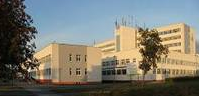 